В А К А Н С И ЯОТП Банк приглашает на работу выпускников ОПЭКа на должность МЕНЕДЖЕРА ПО РАБОТЕ С КЛИЕНТАМИ Задачи: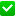 - Консультирование клиентов по банковским продуктам и услугам;- Операционное обслуживание клиентов;- Привлечение на обслуживание в банк новых клиентов;- Выполнение плановых показателей по продаже банковских продуктов и услуг. Условия:- Оформление по ТК РФ;- Профессиональное обучение для новых сотрудников;- Карьерный рост;- Суббота и воскресенье выходные дни;- Фиксированный оклад + ежемесячная премия;- Работа в профессиональной команде;- Место работы: САО, КАО, ОАО, ЦАО, ЛАО - подберем удобный адрес.Контакты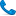  +79136002631 (Алёна Александровна)A.Avgustova@omsk.otpbank.ru 26.03.2024